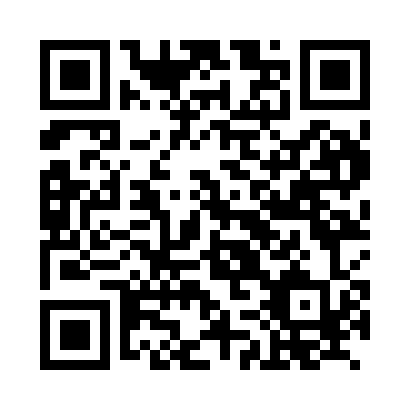 Prayer times for Barendorf, GermanyMon 1 Apr 2024 - Tue 30 Apr 2024High Latitude Method: Angle Based RulePrayer Calculation Method: Muslim World LeagueAsar Calculation Method: ShafiPrayer times provided by https://www.salahtimes.comDateDayFajrSunriseDhuhrAsrMaghribIsha1Mon4:416:481:204:527:539:522Tue4:376:461:204:537:559:553Wed4:346:431:194:547:569:574Thu4:316:411:194:557:5810:005Fri4:286:381:194:568:0010:036Sat4:246:361:184:578:0210:057Sun4:216:331:184:588:0410:088Mon4:186:311:184:598:0610:119Tue4:146:291:185:008:0810:1310Wed4:116:261:175:018:0910:1611Thu4:086:241:175:028:1110:1912Fri4:046:211:175:038:1310:2213Sat4:006:191:175:048:1510:2514Sun3:576:171:165:048:1710:2815Mon3:536:141:165:058:1910:3016Tue3:506:121:165:068:2110:3417Wed3:466:101:165:078:2310:3718Thu3:426:071:155:088:2410:4019Fri3:386:051:155:098:2610:4320Sat3:346:031:155:108:2810:4621Sun3:316:011:155:118:3010:4922Mon3:275:581:155:118:3210:5323Tue3:235:561:145:128:3410:5624Wed3:185:541:145:138:3611:0025Thu3:145:521:145:148:3711:0326Fri3:105:501:145:158:3911:0727Sat3:055:471:145:158:4111:1128Sun3:035:451:145:168:4311:1429Mon3:025:431:135:178:4511:1730Tue3:015:411:135:188:4711:18